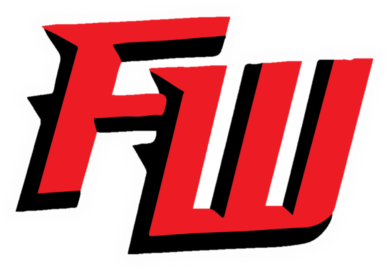 1st Quarter  Create a GPA goal to reach for this year and review your 4 year final cumulative.10th Grade GPA Goal Semester 1:  _______        10th Grade GPA Goal Semester 2:  _______      4 Year Cum Goal: _______Community Service hours: Stay involved with community service that interests you.  Check the requirements for high school graduation, college admissions, Bright Futures scholarships, NCAA Clearinghouse, National Honor Society, or vocational schools. Check your school’s course catalog for a complete list of programs offered. Update your high school resume with awards, achievements, paid and/or volunteer work, extracurricular activities, classes taken, fluent language(s), and technical skills. “Leadership” activities are an important component for some scholarships.Visit the following websites: www.fafsa4caster.ed.gov, www.knowhow2go.org, www.college.gov, https://www.studentaid.ed.gov/sa/, www.act.org, www.collegescholarships.com,  Stay involved in at least one school club this year. 	What Club? _________________________	Begin researching different colleges programs and majors. 2nd Quarter Obtain dates and locations of college fairs and parent nights in your area.Look for a way to volunteer and earn service hours during the winter holiday.  Where? ______________________      Goal Hours:			Look at websites to see what kind of scholarships you could apply for and if you need to take certain classes or volunteer with certain groups.  Visit: www.collegescholarships.comNarrow down the areas of your interest of study and consider a major.3rd Quarter Did you reach your 1st semester GPA goal?   _____ Yes	_____ No Spring break is another great opportunity to earn more service hours!  Where? ______________________      Goal Hours:			4th Quarter Are you on track to reach your 2nd semester GPA goal?   _____ Yes	_____ NoUpdate your High School portfolio to include awards, honors, paid or volunteer work, extracurricular activities, as well as, any leadership roles you held in the 10th Grade.Get a printout of graduation requirements from your guidance counselor.Update your high school resume with awards, achievements, paid and/or volunteer work, extracurricular activities, classes taken, fluent language(s), and technical skills from your 10th grade school year.Work on your community service hours over the summer.	Service hours earned to date: _________ Where? ______________________      Goal Hours:		__________________________	